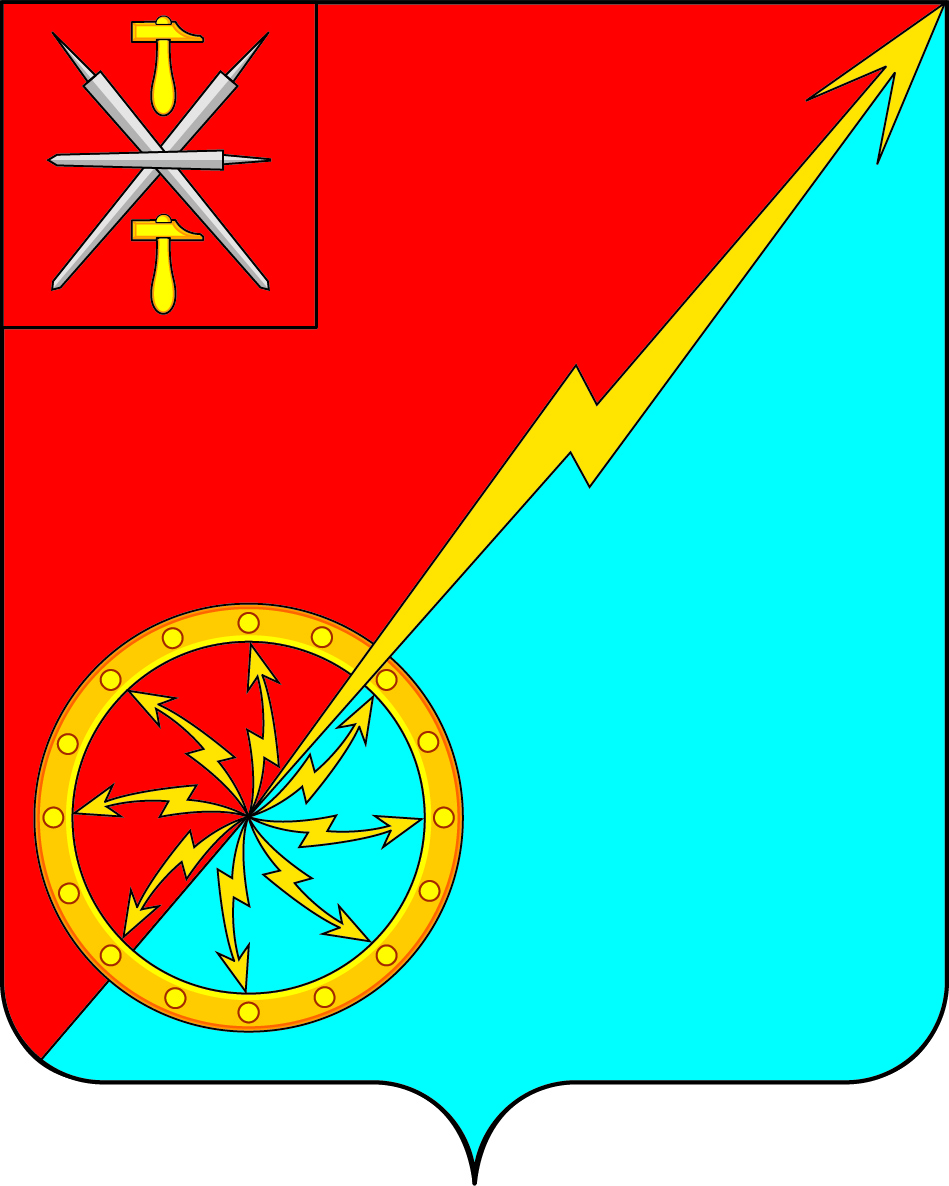 Собрание депутатов муниципального образованиягород Советск Щекинского районаIII созываРЕШЕНИЕ от 11 декабря 2018 года                                               № 76-257О внесении изменений в решение Собрания депутатов муниципального образования г. Советск Щекинского района № 54-177 от 22.06.17 «Об утверждении расценок на платные услуги МКУ «Центр культурного, спортивного и библиотечного обслуживания»В целях развития материально-технической базы МКУ «Центр культурного, спортивного и библиотечного обслуживания» и на основании статьи 27 Устава муниципального образования город Советск Щекинского района, Собрание депутатов муниципального образования город Советск РЕШИЛО:Внести в решение Собрания депутатов муниципального образования г. Советск Щекинского района № 54-177 от 22.06.17 «Об утверждении расценок на платные услуги МКУ «Центр культурного, спортивного и библиотечного обслуживания» следующие изменения:- приложение к решению изложить в новой редакции (приложение).Директору МКУ «Центр культурного, спортивного и библиотечного обслуживания» привести нормативно-правовые акты учреждения в соответствие с настоящим решением, осуществлять сбор денежных средств в порядке, установленном законодательством.Контроль за исполнением настоящего решения оставляю за собой.5. Настоящее решение подлежит обнародованию на информационном стенде администрации МО г. Советск Щекинского района (г. Советск, пл. Советов, д. 1) и размещению на официальном сайте МО г. Советск в сети Интернет.6. Настоящее решение вступает в силу со дня обнародования.Глава муниципального образованиягород Советск Щекинского района                                      В. А. ГлазковПриложение  к решению Собрания депутатовмуниципального образования город Советск Щекинского районаот 11 декабря  2018г. № 76-257Расценки на платные услуги МКУ «Центр культурного, спортивного и библиотечного обслуживания»№ п/пНаименованиеЦена1Коньки фигурные, хоккейные110 руб/час2Лыжи детские пластиковые70 руб/час3Лыжи взрослые пластиковые110 руб/час4Занятия в мужском тренажерном зале60 руб/час5Занятия в женском тренажерном зале70 руб/час6Игра в настольный теннис90 руб/час7Клюшка70 руб/час8Мяч, шайба30 руб/час9Посещение сауны:до 4 чел.свыше 4 чел.380 руб/час95 руб/час с человека10Заточка коньков70 руб/пара11Прием обуви на хранение10 руб/пара12Велосипед детский (12-16 лет)70 руб/час13Велосипед взрослый160 руб/час14Самокат60 руб/час15Доска роликовая60 руб/час16Мячи (волейбольные, баскетбольные, футбольные)50 руб/час17Коньки роликовые60 руб/час18Бадминтон 50 руб/час19Палатка (старая)70 руб/сутки20Палатка туристическая 310 руб/сутки21Мешок спальный120 руб/сутки